顾平副教授，博士，硕士生导师，2008年选为中国环境学会水环境专业委员会委员、理事；2010年选为江西省水利学会规划设计委员会委员；江西省、市建设项目防洪影响评价、水资源论证、水土保持评审专家。主要从事水文水资源、水环境、水生态方面的教学与研究。发表论文18篇，其中中文核心以上期刊8篇，EI3篇，已授权专利6项，参与国家级出版社专著编写2本。参与指导水利工程专业本科生参加“全国大学生水利创新设计大赛”获二等奖 、国家级“大学生创新训练项目”。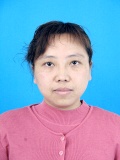 电子邮箱：guping@ncu.edu.cn教育经历1991.9-1995.6，南昌大学，水利工程，学士2000.9-2003.12，南昌大学，水利工程，硕士2006.9-2011.12，南昌大学，环境工程，博士工作经历2013.12至今，南昌大学，水利工程，副教授，硕导2003.12-2013.12，南昌大学，水利工程，教研室主任2000.9-2013.11，南昌大学，水利工程系，讲师1995.7-2000.8，南昌大学，水利工程系，助教代表性科研项目863课题（2006AA12Z142-3），干旱遥感模型集成与改进，2007.01~2009.12，第二。国家科技支撑计划重点项目课题(2007BAB23C02)，水污染控制及水质保护技术研究与示范，2007.10~2011.3，其中“规模化养猪场水污染防治与资源利用关键技术研究与应用”获2011年江西省科学技术进步奖三等奖，第五。江西省科技计划项目“厌氧氨氧化反硝化甲烷化复合工艺特征及应用研究” (2011ZBBG70052)，2012.1~2013.12，第二。江西省经济社会发展重大课题(08ZD801)，鄱阳湖生态环境和资源综合开发利用研究，2008.5~2008.7，参与。世界银行贷款项目“鄱阳湖生态经济区建设问题研究”（C04-09），水位变化对鄱阳湖生态环境影响研究，2007.07~2009.07，参与。代表性科研成果Zeming Wang, Jianhua Yang*, Ting Zhang, Chi Yao, Xiaobo Zhang, and Ping Gu. PPV and Frequency Characteristics of Tunnel Blast-InducedVibrations on Tunnel Surfaces and Tunnel Entrance Slope Faces. Shock and Vibration,Volume 2021, Article ID 5527115.Gu,ping, Wan,jinbao, Wei,bowen. Upflow Anaerobic Sludge Bed Bioflhn coupling Two Biological Contact Oxidation Systems for the Treatment of Piggery Wastewater. Information Technology Journal,Vol12:(20), 2013.Gu,ping, Wan,jinbao, Wu,yongming, Zhang,wenyan, He,huayan. Application study of using IC-SBBR process for livestock wastewater treatment, ESIAT2010, 2010, 1：809-812.Gu,ping, Wan,jinbao, He,huayan, Wu,yongming, Zhang,wenyan. Pilot-scale research on nitrogen removal by sequencing batch biofilm reactor for the pig slurry,  ESIAT2010, 2010, 1：727-730.顾平，万金保，张文燕，吴永明. 同步厌氧氨氧化甲烷化反硝化处理猪场沼液. 工业水处理，2011, 31(7):36-38.顾平，万金保.鄱阳湖水文特征及其对水质的影响研究. 环境污染与防治，2011,33(3):15-19.顾平，万金保，吴永明，张文燕. 常温下猪场厌氧消化液的亚硝化研究. 安徽农业科学，2011, 39(12):7083-7085. 万金保，顾平，吴永明，熊继海. 沼气池—生物膜反应器—人工湿地处理猪场废水工艺, 2011.2, 实用新型,  ZL201020165600.0.万金保，顾平. 猪场废水的序批式生物膜反应器, 2011.2, 实用新型 ZL201020228016.5.《鄱阳湖江湖水位变化对其生态系统影响》，科学出版社，2011.5，参编.